    MIĘDZYSZKOLNY OŚRODEK SPORTOWY KRAKÓW-WSCHÓD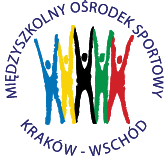 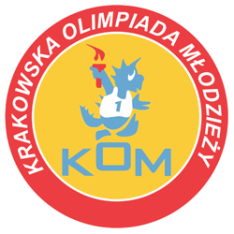 Adres: Centrum Rozwoju Com Com Zoneul. Ptaszyckiego 6 – P 09,  31 – 979 Krakówtel/fax: 12 685 58 25,   email:  biuro@kom.krakow.plwww.kom.krakow.plKraków, 6.03.2019r.Komunikat KOM 2018/19Igrzyska Młodzieży Szkolnej w piłce ręcznej chłopcówMiejsce rozgrywek - Hala COM COM ZONE , ul. Ptaszyckiego 6 Regulamin rozgrywek:1. W zawodach wezmą udział 33 drużyny.2. Eliminacje będą przebiegały dwuetapowo. W I etapie drużyny będą podzielone na 11 grup: Gr. 1 – GM Gortat, SP 7,  SP 160					Gr. 7 – SP Pijarzy, SP 89, SP 58Gr. 2 – SP 91, SP 124, SP 156					Gr. 8 – GM 83, SP 65, SG 5Gr. 3 – SP 33,  SP 126, SP 31					Gr. 9  – SP SAL, SP 78, SP 101 Gr. 4 – SP 85, SP 39,  SP 162					Gr. 10 – GM 72, SP Molla, SP 5Gr. 5 – SAVIO, SP 88, SP 80					Gr. 11 – SP 151, SP 129, SP 158Gr. 6 – GM 46, SP 144, SP 164 					Mecze w grupach eliminacyjnych rozgrywane będą systemem „każdy z każdym”. Zespoły z pierwszych miejsc z każdej grupy awansują do II etapu. Dodatkowo awans uzyska 1 drużyna z drugiego miejsca z najlepszym bilansem z pośród 11 grup ( 1. Duże pkt; 2. Korzystniejsza różnica bramek;  3. Większa liczba zdobytych bramek ).3. W II etapie zespoły zostaną podzielone na 4 grupy według klucza:Gr. A – 1m gr. 1, 1m gr. 8, 1m gr. 9Gr. B – 1m gr. 2, 1m gr. 7, 1m gr. 10Gr. C – 1m gr. 3, 1m gr. 6, 1m gr. 11Gr. D – 1m gr. 4, 1m gr. 5, drużyna z najlepszym bilansemMecze w II etapie rozgrywane będą systemem „każdy z każdym”. Dwa pierwsze zespoły z każdej grupy awansują do półfinałów. 5. W półfinałach zespoły zostaną podzielone na dwie grupy wg klucza :      - grupa X –2m gr. A, 1m gr B, 2m gr. C, 1m gr. D      - grupa Y –1m gr. A, 2m gr. B, 1m gr. C, 2m gr. D	Po dwa najlepsze zespoły z grup rozegrają finał o miejsca 1 – 4 systemem play off:1m gr. X – 2 m gr. Y i 1m gr. Y – 2m gr. X. Przegrani z w/w spotkań rozegrają mecz o 3 miejsce, natomiast zwycięzcy zagrają o 1 miejsce. Pozostałe zespoły zostaną sklasyfikowane w zależności od zajętego miejsca w grupach półfinałowych i tak: zespoły z trzecich miejsc zajmą w tabeli końcowej miejsca 5-6, zespoły z czwartych miejsc zostaną sklasyfikowane  na miejscach 7-8.       Przepisy:- w zawodach biorą udział uczniowie z roczników 2003-2005, - zawody rozgrywane będą piłką nr 2, - w grze uczestniczy skład 7-osobowy, zespół liczy maksymalnie 16 zawodników. Zawody będą rozgrywane systemem turniejowym, w  związku z tym w danym dniu zawodów, w całym turnieju, muszą występować ci sami  zawodnicy. Do następnej fazy rozgrywek szkoła może wystawić nowych zawodników,- czas gry 2 x 10 minut z przerwą 3 minuty - przerwa na  żądanie 1 x 1 minuta w  każdej połowie meczu w momencie posiadania piłki,- dowolny system ustawienia obrony podczas całego meczu,- zmiany zawodników w dowolnym momencie meczu, - obowiązuje zakaz używania środków klejących piłkę, - czas kary dla zawodników – 1 minuta,- pozostałe przepisy zgodnie z przepisami ZPRPPunktacja: - Za wygrane spotkanie zespół otrzymuje 2 pkt, za remis 1 pkt, za przegrane – 0 pkt.- Walkower 10:0- O kolejności zespołów decydują kolejno:Większa liczba zdobytych punktów.Jeżeli dwa lub więcej zespołów uzyska tę samą liczbę punktów:Większa liczba zdobytych punktów w bezpośrednich meczach między zainteresowanymi zespołami,Korzystniejsza różnica bramek z zawodów między zainteresowanymi zespołami,Większa liczba zdobytych bramek pomiędzy zainteresowanymi zespołami, Korzystniejsza różnica bramek w całym turnieju,Większa liczba zdobytych bramek w całym turnieju.- W przypadku konieczności rozstrzygnięcia meczu  należy zarządzić dogrywkę 2x3min plus ewentualnie rzuty karne.INTERPRETACJA NINIEJSZEGO REGULAMINU NALEŻY DO ORGANIZATORA!UWAGA! Zespół musi się stawić 15 minut przed swoim pierwszym meczem. Zespoły uczestniczą w jednolitych strojach sportowych. Zawodnicy grają w obuwiu halowym. Opiekunów zespołów zobowiązuje się także do zmiany obuwia przy wejściu na halę sportową.! NA ROZGRZEWKĘ SZKOŁY PRZYNOSZĄ WŁASNE PIŁKI !ABSOLUTNY ZAKAZ UŻYWANIA KLEJU DO PIŁEK I DO RĄK!!!TERMINARZ ROZGRYWEK Data:GodzinaMecz pomiędzy:Wynik:30.01.2019ŚrodaGrupa 1,2,39.3010.0010.3011.0011.3012.0012.3013.0013.30Gortat – SP 160 SP 160 – SP 7SP 7 – GortatSP 91 – SP 156SP 91 – SP 124SP 156 – SP 124SP 31 – SP 126SP 33 – SP 31SP 33 – SP 1269:226:00:2217:210:0 w-o10:0 w-o8:110:515:5Grupa 11m. Gortat       4   31:22m. SP 160       2   28:93m. SP 7            0     0:48Awans: GortatGrupa 21m SP 91         4    27:22m. SP 156      2    12:17SP 124 – NKL Awans: SP 91Grupa 31m. SP 33         4    25:102m. SP 31         2    13:113m. SP 126       0      6:23Awans: SP 3331.01.2019CzwartekGrupa 4,59.3010.0010.3011.0011.3012.00SP 85 – SP 39SP 162 – SP 85SP 39 – SP 162SAVIO – SP 88SP 80 – SP 88SP 80 - SAVIO16:75:1910:87:312:112:5Grupa 41m. SP 85       4     35:122m. SP 39       2     17:243m. SP 162     0     13:29Awans: SP 85Grupa 51m. SP 80          4    22:62m. SAVIO         2    12:153m. SP 88           0     4:19Awans: SP 801.02.2019PiątekGrupa 7,8,99.3010.0010.3011.0011.3012.0012.3013.0013.30SP Pijarzy – SP 89SP Pijarzy – SP 58SP 89 – SP 58GM 83 – SP 65SP 45 – GM 83SP 65 – SP 45SP 101 – SP SALSP SAL – SP 78SP 78 – SP 10112:210:0 w-o10:0 w-o19:03:164:47:1014:14:12Grupa 71m. SP Pijarzy     4    22:22m. SP 89             2    12:12SP 58 – NKL – 12pkt. do współzawodnictwaAwans: SP PijarzyGrupa 81m. GM 83         4    35:32m. SP 45            1    7:203m. SP 65            1    4:23Awans: GM 83Grupa 91m. SP SAL        4     24:82m. SP 101        2     19:143m. SP 78           0      5:26Awans: SP SAL8.02.2019PiątekGrupy 10, 11 i 69.3010.0010.3011.0011.3012.0012.30SP 5 – GM 72Molla – SP 5GM 72 – MollaSP 151 – SP 158SP 129 – SP 151SP 158 – SP 129SP 164 – SP 144SP 164 – GM 46SP 144 – GM 466:62:89:122:511:712:84:610:0 w-o10:0 w-oGrupa 101m. SP 5            3   14:82m. Molla         2   14:173m. GM 72       1    15:18Awans: SP 5Grupa 111m. SP 158        4     17:102m. SP 129        2     19:193m. SP 151        0       9:16Awans: SP 158Grupa 61m. SP 144         4      16:42m. SP 164         2      14:6GM 46 – NKL – nieobecność usprawiedliwionaAwans: SP 144Klasyfikacja z 2 miejsc:1m. SP 160   2     +192m. SP 164   2      +83m. SP 101   2      +521.02.2019Czwartek – II etapGrupy A i BGr. A – Gortat, GM 83,              GM SALGr. B – SP 91,             SP Pijarzy, SP 5Gr. D – SP 85, SP 80,              SP 1609.3010.0010.3011.0011.3012.0012.3013.00.13.30SP 85 – SP 80SP 85 – SP 160SP 160 – SP 80SP 5 – SP 91SP 5 – SP PijarzySP 91 – SP PijarzyGortat – GM 83GM SAL – GortatGM 83 – GM SAL10:0 w-o27:210:0 w-o5:196:1220:514:86:95:17Grupa A1m. Gortat      4    23:142m. GM SAL    2    23:143m. GM 83      0    13:31Awans: Gortat i GM SALGrupa B1m. SP 91          4    39:102m. SP Pijarzy   2    17:263m. SP 5             0    11:31Awans: SP 91 i SP PijarzyGrupa D1m. SP 85          4      37:22m. SP 160        2       12:27SP 80 – nieobecność usprawiedliwionaAwans: SP 85 i SP 16026.02.2019Wtorek – II etapGrupy CGr. C – SP 33, SP 144,             SP 1589.3010.0010.30SP 33 – SP 144SP 33 – SP 158SP 144 – SP 15810:29:91:10Grupa C1m. SP 158           3   19:102m. SP 33             3   19:113m. SP 144           0     3:20Awans: SP 158 i SP 33     25.03.2019PoniedziałekPółfinał YGortat, SP PijarzySP 160, SP 1589.3010.0010.3011.0011.3012.0026.03.2019WtorekPółfinał XGM SAL, SP 91, SP 85,SP 339.3010.0010.3011.0011.3012.00